Beitrittserklärung zum Verein
Stainzer Wirtschaft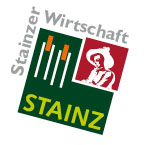 Name (Firma):  ……………………………………………………………………………………Adresse:     ……………………………………………………………………………………….Tel.:…………………………………………..Email:…………………………………………….Sparte: (s.u.)………………………………………Mitarbeiter Voll-..…… /Teilzeit……… Ich/Wir trete/n dem Verein „Stainzer Wirtschaft“ mit heutigem Tag als Mitglied bei und ich / wir verpflichte/n mich/uns die Interessen des Vereins nach Kräften zu fördern und den Mitgliedsbeitrag pünktlich zu entrichten.Datum: ………………………………….   Stempel / Unterschrift:………………………………….
JahresmitgliedsbeitragsberechnungAnzahl                  Einzelpreis              Gesamt                  Grundgebühr*                                                                            1                                                  € 66,00Pro Mitarbeiter (durchschnittliche Anzahl Mitarbeiter pro Jahr)

Industrie                                                                                                             €    5,00Gewerbe                                                                                                            €   14,00Dienstleistung & Gastronomie                                                                            €  27,00Handel                                                                                                                 € 44,00Gesamtsumme (Obergrenze € 546,00)*Inkl. eine Person (Unternehmer oder Geschäftsführer)
**Teilzeitbeschäftigte aliquot, Lehrlinge 50 % vom Fixsatz
Unsere Vereinsstatuten finden Sie unter www.stainzerwirtschaft.at im Bereich „Mitglieder“. Der Austritt kann nur mit Jahresende erfolgen und muss dem Vereinsvorstand mit eingeschriebenem Brief bis spätestens 31. Oktober mitgeteilt werden. Ihre Daten werden lt. unserer Datenschutzverordnung (www.stainzerwirtschaft.at -  Datenschutz) verarbeitet. Die Jahresgebühr wird einmalig pro Jahr von unserer Buchhaltung an Sie in Rechnung gestellt. Bitte erst dann den Beitrag überweisen. 

EINWILLIGUNG – Mitglieder Stainzer WirtschaftIch stimme zu, dass meine folgenden persönlichen Daten	Name: ___________________________________________
Adresse:__________________________________________
Telefonnummer: ____________________________________	
E-Mail-Adresse: _____________________________________vom Verein Stainzer Wirtschaft, Rathausplatz 2, 8510 Stainz zu folgendem Zweck gespeichert und verarbeitet werden:
Kontaktaufnahme und Vereinbarung von Terminen für Inserate und redaktionelle Text für die Zeitung Stainz Aktuell samt Führung des SchriftverkehrsZur Veröffentlichung auf unserer Homepage www.stainzerwirtschaft.at sowie unserer Facebook Seite www.facebook.at/stainzaktuell.Zusendung von Werbeaktionen, Rechnungen, Informationen

Diese Einwilligungserklärung kann jederzeit von mir per Post beim Verein Stainzer Wirtschaft, Rathausplatz 2, 8510 Stainz oder per eMail an office@stainzerwirtschaft.at widerrufen werden. Informationen zum Datenschutz unseres Vereines finden Sie auf der Homepage www.stainzerwirtschaft.at .____________						__________________
Datum							Unterschrift